Elermore Vale Public School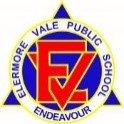 Preschool excursions procedureCopy and paste a new table to record each occasion the procedure is reviewed.Associated National Quality StandardEducation and Care Services National Law or RegulationAssociated department policy, procedure or guideline2.2Regulation 99Regulation 100Regulation 101Regulation 102Regulation 168Excursions PolicyPreschool Obtaining parent’s authorisation and consentPre-reading and reference documentsPre-reading and reference documentsPre-reading and reference documentsACECQA – Excursion risk assessment templateDepartment’s Risk management process and proformaKids and Traffic - website and contactACECQA – Excursion risk assessment templateDepartment’s Risk management process and proformaKids and Traffic - website and contactACECQA – Excursion risk assessment templateDepartment’s Risk management process and proformaKids and Traffic - website and contactRelated procedureRelated procedureRelated procedureTransportation of childrenTransportation of childrenTransportation of childrenStaff roles and responsibilitiesStaff roles and responsibilitiesStaff roles and responsibilitiesSchool principalThe principal as Nominated Supervisor, Educational Leader and Responsible Person holds primary responsibility for the preschool. The principal is responsible for ensuring:the preschool is compliant with legislative standards related to this procedure at all timesall staff involved in the preschool are familiar with and implement this procedureall procedures are current and reviewed as part of a continuous cycle of self- assessment.The principal as Nominated Supervisor, Educational Leader and Responsible Person holds primary responsibility for the preschool. The principal is responsible for ensuring:the preschool is compliant with legislative standards related to this procedure at all timesall staff involved in the preschool are familiar with and implement this procedureall procedures are current and reviewed as part of a continuous cycle of self- assessment.Preschool supervisorThe preschool supervisor supports the principal in their role and is responsible for leading the review of this procedure through a process of self-assessment and critical reflection. This includes: analysing complaints, incidents or issues and what the implications are for the updates to this procedurereflecting on how this procedure is informed by relevant recognised authoritiesplanning and discussing ways to engage with families and communities, including how changes are communicateddeveloping strategies to induct all staff when procedures are updated to ensure practice is embedded.The preschool supervisor supports the principal in their role and is responsible for leading the review of this procedure through a process of self-assessment and critical reflection. This includes: analysing complaints, incidents or issues and what the implications are for the updates to this procedurereflecting on how this procedure is informed by relevant recognised authoritiesplanning and discussing ways to engage with families and communities, including how changes are communicateddeveloping strategies to induct all staff when procedures are updated to ensure practice is embedded.Preschool educatorsThe preschool educators are responsible for working with leadership to ensure:all staff in the preschool and daily practices comply with this procedurestoring this procedure in the preschool, and making it accessible to all staff, families, visitors and volunteersbeing actively involved in the review of this procedure, as required, or at least annuallyensuring the details of this procedure’s review are documentedThe preschool educators are responsible for working with leadership to ensure:all staff in the preschool and daily practices comply with this procedurestoring this procedure in the preschool, and making it accessible to all staff, families, visitors and volunteersbeing actively involved in the review of this procedure, as required, or at least annuallyensuring the details of this procedure’s review are documentedProcedureProcedureProcedureRisk assessmentPreschool excursions are conducted in line with the department’s Excursion Policy Implementation Procedures. The coordinating teacher must complete the excursion pack and gain approval from the principal before the excursion can take place. A risk assessment is developed prior to the excursion taking place. This is developed by the coordinating teacher and the DoE template used.The risk assessment identifies and assesses risks to the safety, health or wellbeing of children attending the excursion and specifies how these risks will be managed and minimised. If an excursion involves the transportation of children, the risk assessment must also consider: the means of transportthe NSW requirements for seatbelts and safety restraints (in a vehicle with seating for 12 or less people, children aged four must sit in a booster seat. In a vehicle with seating for more than 12 people, if seat belts are available, they must be worn.) the process for entering and exiting the preschool premisesthe process for entering and exiting the destinationprocedures for embarking and disembarking the means of transport, including how each child is to be accounted for.The risk assessment also requires the educators to consider and comment on matters such as the number of children who will attend, any water hazards, venue location and proposed activities. After the risk assessment has been completed and the hazards identified and considered, educator to child ratios are determined. The preschool supervisor and principal review the risk assessment and makes decisions to cover ratios. Note- parent volunteers are not considered part of the ratio as they are not qualified.Accompanying the group on the excursion will be at least one educator who holds the ACECQA approved first aid, anaphylaxis and asthma qualifications.Visits to the preschool from outside providers are not regarded as incursions, however, families are informed of any organised visits. Families are informed via information sent home, a poster in the foyer and our preschool facebook group.  Preschool excursions are conducted in line with the department’s Excursion Policy Implementation Procedures. The coordinating teacher must complete the excursion pack and gain approval from the principal before the excursion can take place. A risk assessment is developed prior to the excursion taking place. This is developed by the coordinating teacher and the DoE template used.The risk assessment identifies and assesses risks to the safety, health or wellbeing of children attending the excursion and specifies how these risks will be managed and minimised. If an excursion involves the transportation of children, the risk assessment must also consider: the means of transportthe NSW requirements for seatbelts and safety restraints (in a vehicle with seating for 12 or less people, children aged four must sit in a booster seat. In a vehicle with seating for more than 12 people, if seat belts are available, they must be worn.) the process for entering and exiting the preschool premisesthe process for entering and exiting the destinationprocedures for embarking and disembarking the means of transport, including how each child is to be accounted for.The risk assessment also requires the educators to consider and comment on matters such as the number of children who will attend, any water hazards, venue location and proposed activities. After the risk assessment has been completed and the hazards identified and considered, educator to child ratios are determined. The preschool supervisor and principal review the risk assessment and makes decisions to cover ratios. Note- parent volunteers are not considered part of the ratio as they are not qualified.Accompanying the group on the excursion will be at least one educator who holds the ACECQA approved first aid, anaphylaxis and asthma qualifications.Visits to the preschool from outside providers are not regarded as incursions, however, families are informed of any organised visits. Families are informed via information sent home, a poster in the foyer and our preschool facebook group.  Organisation and planningIn planning the excursion, these items will be considered and addressed to ensure the safety and care of the children:Who will carry the group list? Will it be marked throughout the excursion?Who will perform head counts throughout the day? How often?What plans will be made in case a child is late to preschool and the group has already departed?What will be taken on the excursion (e.g. first aid kit, individual emergency medication and action plans, mobile phone, children’s emergency contacts, spare clothing, spare drinking water)If food will be distributed on the excursion, who will ensure none of it is a trigger food for a child with food allergies or at risk of anaphylaxis?Has someone pre – visited the venue or location?If walking, are all staff familiar with the route?What process will be used for crossing roads?Who will ensure all accompanying staff and parent volunteers are familiar with relevant preschool procedures (e.g. excursions, medical conditions, administration of first aid)?In planning the excursion, these items will be considered and addressed to ensure the safety and care of the children:Who will carry the group list? Will it be marked throughout the excursion?Who will perform head counts throughout the day? How often?What plans will be made in case a child is late to preschool and the group has already departed?What will be taken on the excursion (e.g. first aid kit, individual emergency medication and action plans, mobile phone, children’s emergency contacts, spare clothing, spare drinking water)If food will be distributed on the excursion, who will ensure none of it is a trigger food for a child with food allergies or at risk of anaphylaxis?Has someone pre – visited the venue or location?If walking, are all staff familiar with the route?What process will be used for crossing roads?Who will ensure all accompanying staff and parent volunteers are familiar with relevant preschool procedures (e.g. excursions, medical conditions, administration of first aid)?Parent / carer authorisationWritten authorisation and consent will be given by a parent or carer before their child leaves the preschool premises on an excursion. The written authorisation will include:the child’s namethe reason the child is to be taken outside the premisesthe date the child is to be taken on the excursion a description of the proposed destination and method of transport to be used for the excursionthe proposed activities to be undertaken by the child during the excursionthe period the child will be away from the premisesthe anticipated number of children likely to be attending the excursionthe anticipated ratio of educators attending the excursion to the anticipated number of children attending the excursionthe anticipated number of staff members and any other adults who will accompany and supervise the children on the excursionthat a risk assessment has been prepared and is available at the service if the excursion involves transporting children, the means of transport that will be utilised a description of the seatbelts or safety restraints that will be used - if the transport seats less than 12 people, each child must be seated in a booster seat. If the transport seats more than 12 people, and belts are available, each child must wear a seatbelt. Written authorisation and consent will be given by a parent or carer before their child leaves the preschool premises on an excursion. The written authorisation will include:the child’s namethe reason the child is to be taken outside the premisesthe date the child is to be taken on the excursion a description of the proposed destination and method of transport to be used for the excursionthe proposed activities to be undertaken by the child during the excursionthe period the child will be away from the premisesthe anticipated number of children likely to be attending the excursionthe anticipated ratio of educators attending the excursion to the anticipated number of children attending the excursionthe anticipated number of staff members and any other adults who will accompany and supervise the children on the excursionthat a risk assessment has been prepared and is available at the service if the excursion involves transporting children, the means of transport that will be utilised a description of the seatbelts or safety restraints that will be used - if the transport seats less than 12 people, each child must be seated in a booster seat. If the transport seats more than 12 people, and belts are available, each child must wear a seatbelt. Regular outingsFor regular outings (e.g. a walk to the local park or shop) only one parent authorisation (refer to the requirements of what is to be included in the authorisation for excursions) and one prepared risk assessment (as per the requirements for an excursion) is required in a 12-month period, unless there is a change.  Families are notified of upcoming regular outings.  Families are informed via information sent home, a poster in the foyer and our preschool facebook group.  For regular outings (e.g. a walk to the local park or shop) only one parent authorisation (refer to the requirements of what is to be included in the authorisation for excursions) and one prepared risk assessment (as per the requirements for an excursion) is required in a 12-month period, unless there is a change.  Families are notified of upcoming regular outings.  Families are informed via information sent home, a poster in the foyer and our preschool facebook group.  Visits to the schoolVisits to the school (if on the same site and no roads need to be crossed) are not regarded as excursions, however, families are informed that the visit will be taking place and an annual risk management plan for visits into the school is prepared. Some of the areas of the school the children visit include the library, playground/ equipment, hall and chicken coop.Visits to the school (if on the same site and no roads need to be crossed) are not regarded as excursions, however, families are informed that the visit will be taking place and an annual risk management plan for visits into the school is prepared. Some of the areas of the school the children visit include the library, playground/ equipment, hall and chicken coop.Record of procedure’s reviewDate of review and who was involved26/04/2022Preschool team- Louise Dittberner, Jo Morgan and Nicole BuddenKey changes made and reason/s whyUpdated into new DoE proformaRecord of communication of significant changes to relevant stakeholdersNo new changes Record of procedure’s reviewDate of review and who was involved1/06/2023Preschool team- Kristen Rowe, Louise Dittberner, Jo Morgan and Nicole BuddenKey changes made and reason/s whyRecord of communication of significant changes to relevant stakeholders